           Squirrels Class Medium Term Planning for Maths Spring Term 2023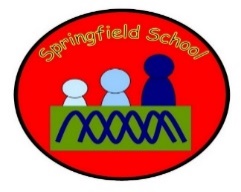 Number: Place Value (20 and 50)Weeks 1-3Count forwards and backwardsCount in 2sCount in 5sConcreteCount forwards and backwardsCount in 2sCount in 5sPictorialNumbers from 11-20Tens and onesRepresent numbers to 50ConcreteNumber: Place Value (20 and 50)Weeks 1-3Numbers from 11-20Tens and onesRepresent numbers to 50PictorialOrder groups of objects Count 1 more and 1 lessConcreteCount forwards and backwardsOrder groups of objects Count 1 more and 1 lessPictorialNumber: Place Value (20 and 50)Weeks 1-3Ordinal numbers (Chinese New Year link) Order numbersCompare groups of objectsCompare objects within 50Compare numbersCompare numbers within 50ConcreteCompare groups of objectsCompare objects within 50Compare numbersCompare numbers within 50PictorialNumber: Addition and Subtraction (within 20)Weeks 4-6Add on by counting onConcreteAdd on by counting onPictorialNumber bondsAdd by making 10Concrete Number: Addition and Subtraction (within 20)Weeks 4-6Number bondsAdd by making 10Pictorial Fact familiesConcrete Fact familiesPictorialNumber: Addition and Subtraction (within 20)Weeks 4-6Subtraction – not crossing 10Subtraction – crossing 10Concrete Subtraction – not crossing 10Subtraction – crossing 10Pictorial Consolidation and problem solving Number: Place ValueStatisticsWeeks 7-8Tally chartsAnalyzing dataCTally chartsAnalyzing dataPBlock diagramsAnalyzing dataCNumber: Place ValueStatisticsWeeks 7-8Block diagramsAnalyzing dataPPictograms1:1, 2 5 and 10Analyzing dataCPictograms1:1, 2 5 and 10Analyzing dataPMeasurement: Temperature, Length and HeightWeeks 9-10Using thermometers to find hot and cold places in schoolCCompare temperature in different countries.Sort / sequence hot and cold.PSorting and problem-solving temperature with units (oc)C/P/AMeasurement: Temperature, Length and HeightWeeks 9-10Measure and compare length of humans and plastic minibeasts (cm and m)CMeasure and compare length of worms and snakes using rulers (cm and m). PSorting and problem-solving length/height with units (m and cm)C/P/AMeasurement: Mass, Volume and Capacity Weeks 11-12Measure and compare using capacity in a water tray (kg or g).CMeasure and compare pictures of capacity (l and ml)PSorting and problem-solving capacity with units (l and ml)C/P/AMeasurement: Mass, Volume and Capacity Weeks 11-12Weighing and comparing filled plastic Easter Eggs (kg and g).  Digital and analogue scales.CMeasure and compare pictures of scales (kg and g).PSorting and problem-solving mass with units (kg and g)C/P/A